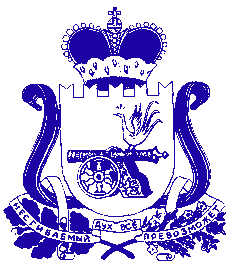 СОВЕТ ДЕПУТАТОВ  ПЕЧЕРСКОГО СЕЛЬСКОГО ПОСЕЛЕНИЯСМОЛЕНСКОГО РАЙОНА СМОЛЕНСКОЙ ОБЛАСТИРЕШЕНИЕот 08  мая   2020 года								 № 20О признании утратившим силу решения Совета депутатов Печерского сельского поселения Смоленского района Смоленской области от  29.11.2017г № 44«Об утверждении муниципальной Программы «Формирование комфортной городской среды на территории муниципального образованияПечерского сельского поселенияСмоленского района Смоленской области на 2018-2022гг»»      В целях приведения муниципальных нормативных правовых актов в соответствие с законодательством российской Федерации,  на основании Протеста Прокуратуры Смоленского района Смоленской области от 16.03.2020г № 08-01-2020 на решение Совета депутатов Печерского сельского поселения Смоленского района Смоленской области от 29.11.2017№ 44 «Об утверждении муниципальной Программы «Формирование комфортной  городской среды на территории  муниципального образования Печерского сельского поселения Смоленского района Смоленской области  на 2018-2022гг»»; руководствуясь  ч.5 ст.3 Бюджетного кодекса РФ;  ч.1. ст.179 Бюджетного кодекса РФ;  Федеральным  законом от 6 октября 2003 года  № 131-ФЗ «Об общих принципах организации местного самоуправления в Российской Федерации»,  Уставом  Печерского сельского поселения Смоленского района Смоленской области, Совет депутатов Печерского сельского поселения Смоленского района Смоленской области  РЕШИЛ: Признать утратившим силу решение Совета депутатов Печерского сельского поселения Смоленского района Смоленской области от 29.11.2017№ 44 «Об утверждении муниципальной Программы «Формирование комфортной  городской среды на территории  муниципального образования Печерского сельского поселения Смоленского района Смоленской области  на 2018-2022гг».     2. Настоящее решение подлежит размещению в информационно-телекоммуникационной сети «Интернет» на официальном сайте Администрации Печерского сельского поселения Смоленского района Смоленской области.     3. Настоящее решение вступает в силу с момента подписания. Глава муниципального образованияПечерского  сельского поселения                                                Смоленского района Смоленской области                              Ю.Н. Янченко    